Уважаемые родители!Предлагаю Вам упражнения и задания для развития ориентировки в пространстве. Я уверена, детям эти задания понравятся.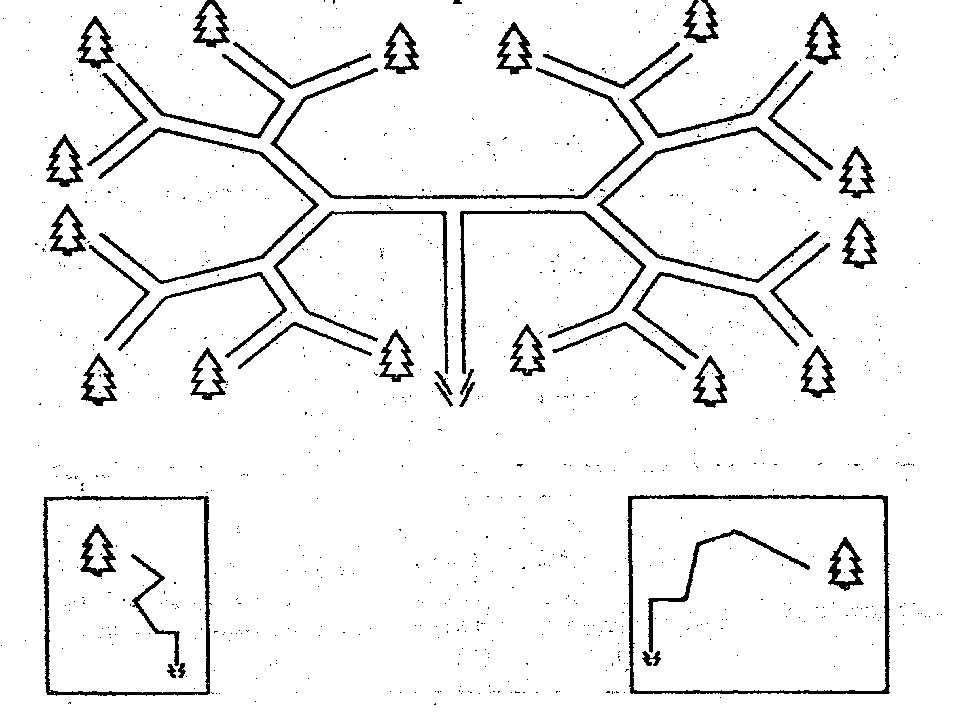 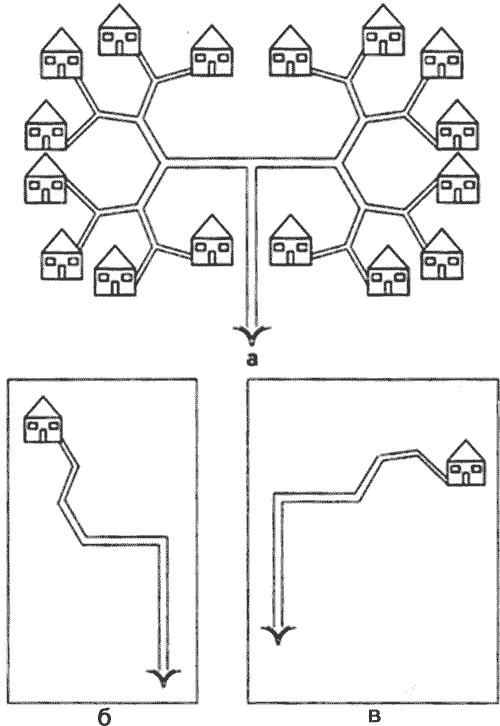 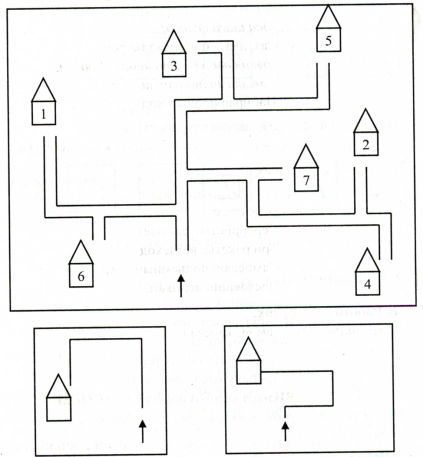 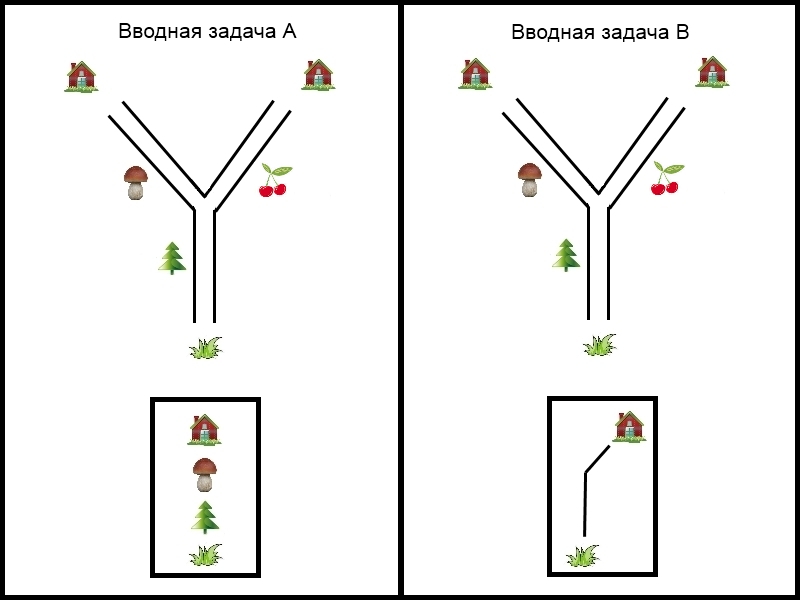 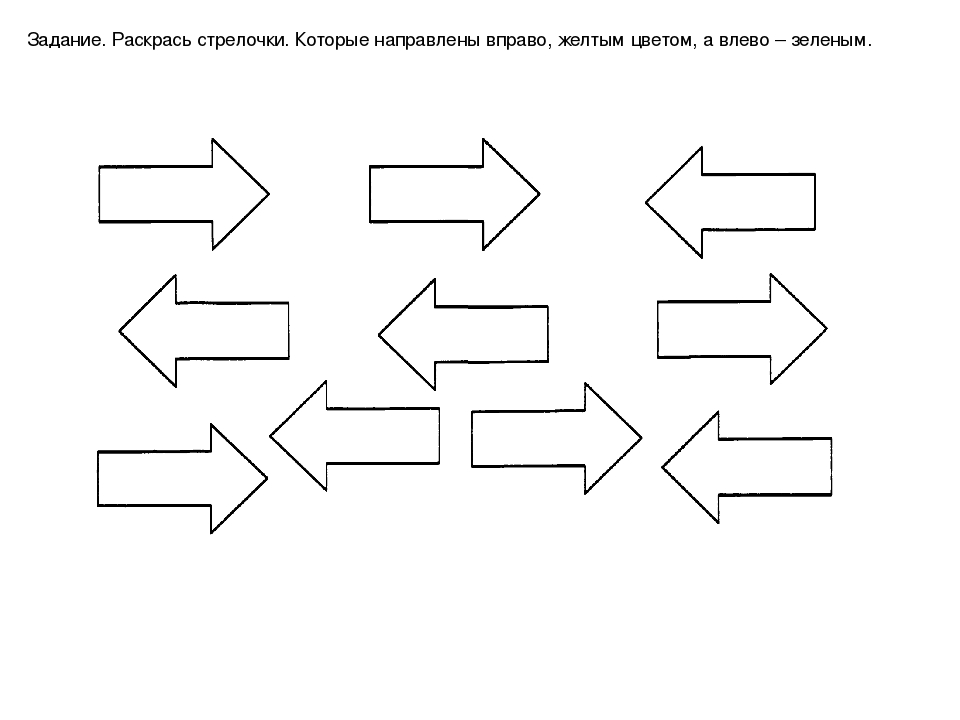 